附件一 康軒現有學習單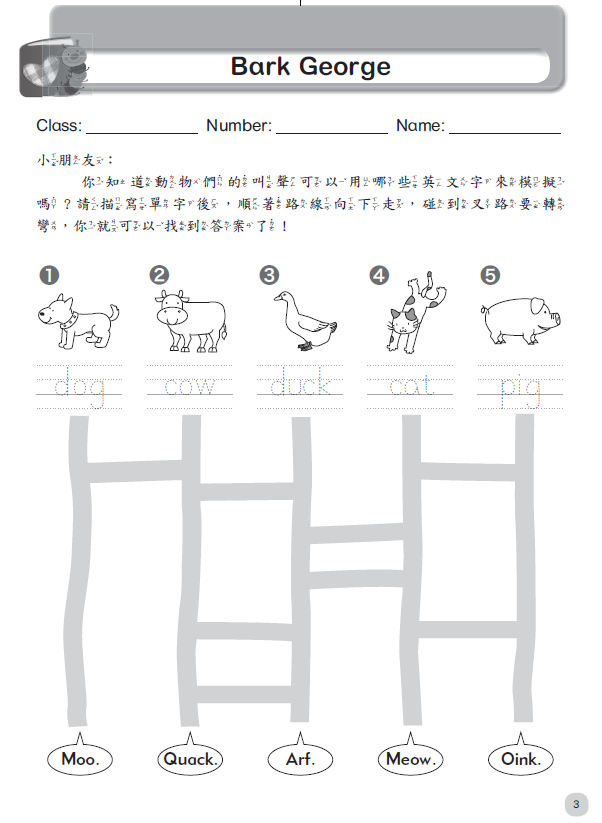 附件二 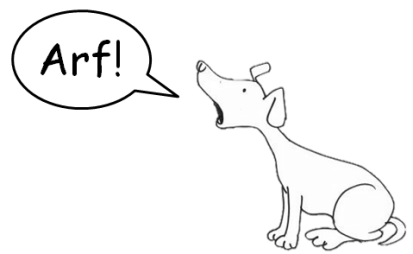 Bark, George喬治是一隻可愛的小狗，牠媽媽要牠學狗叫讓她聽聽，但是牠卻發出其他動物的叫聲……小朋友，請你依據故事中喬治發出的動物叫聲排序，將下方動物圖卡剪下來貼在正確的位置內，著色並完成單字書寫。George’s mother asks George to bark, but he just makes other animal sounds. Please sequece the animal sounds in the story, color and fill in the blanks.Word Bank: dog, cat, duck, cow, pig---------------------------------------------------------------------------------------------------------------------------------- Cut out the pictures along the black dashed line. 沿著虛線裁剪動物圖卡附件三 故事內容重組附件四 Story Map of “Bark, George”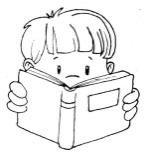 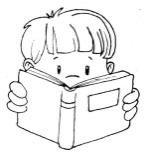 Class:_____  Number:____  Name:_______________改編自https://www.liveworksheets.com/worksheets/en/English_Language_Arts_(ELA)/Story_elements/Story_Maps_2nd_Grade_hs256117ex附件五 Bark, George – RT scriptCharacters:Narrator, Chorus, George’s mom, George, the vet主題：Animals主題：Animals主題：Animals主題：Animals搭配Follow Me 4 Lesson 4教學資源 / 設備需求：投影機、電腦、網路、播音設備、歌曲影片、學習單、四色舉牌卡等教學資源 / 設備需求：投影機、電腦、網路、播音設備、歌曲影片、學習單、四色舉牌卡等教學資源 / 設備需求：投影機、電腦、網路、播音設備、歌曲影片、學習單、四色舉牌卡等教學資源 / 設備需求：投影機、電腦、網路、播音設備、歌曲影片、學習單、四色舉牌卡等教學資源 / 設備需求：投影機、電腦、網路、播音設備、歌曲影片、學習單、四色舉牌卡等總節數：4總節數：4總節數：4總節數：4總節數：4建議閱讀：Bark, George作者：Jules Feiffer出版社：HarperCollinsISBN: 9780062051868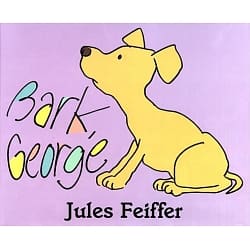 內容簡介：一天，George的媽媽在教George吠，但牠吠出來的聲音竟一會兒是「喵~」，一會兒是「呱呱~」…於是，媽媽便帶George去找獸醫，到底是發生了什麼事呢？獸醫能幫助牠恢復正常，正確、順利的吠出來嗎？建議閱讀：Bark, George作者：Jules Feiffer出版社：HarperCollinsISBN: 9780062051868內容簡介：一天，George的媽媽在教George吠，但牠吠出來的聲音竟一會兒是「喵~」，一會兒是「呱呱~」…於是，媽媽便帶George去找獸醫，到底是發生了什麼事呢？獸醫能幫助牠恢復正常，正確、順利的吠出來嗎？建議閱讀：Bark, George作者：Jules Feiffer出版社：HarperCollinsISBN: 9780062051868內容簡介：一天，George的媽媽在教George吠，但牠吠出來的聲音竟一會兒是「喵~」，一會兒是「呱呱~」…於是，媽媽便帶George去找獸醫，到底是發生了什麼事呢？獸醫能幫助牠恢復正常，正確、順利的吠出來嗎？英語學習主題：Animals and their sounds跨領域學習表現：自然po-Ⅱ-1 能從日常經驗、學習活動、自然環境進行觀察，進而能察覺問題。藝術音 A-Ⅱ-3 肢體動作、語文表述、繪畫、表演等回應方式。議題融入：環境教育環 E2 覺知生物生命的美與價值，關懷動、植物的生命。英語學習主題：Animals and their sounds跨領域學習表現：自然po-Ⅱ-1 能從日常經驗、學習活動、自然環境進行觀察，進而能察覺問題。藝術音 A-Ⅱ-3 肢體動作、語文表述、繪畫、表演等回應方式。議題融入：環境教育環 E2 覺知生物生命的美與價值，關懷動、植物的生命。學習目標、核心素養、學習重點（含學習表現與學習內容）對應情形學習目標、核心素養、學習重點（含學習表現與學習內容）對應情形學習目標、核心素養、學習重點（含學習表現與學習內容）對應情形學習目標、核心素養、學習重點（含學習表現與學習內容）對應情形學習目標、核心素養、學習重點（含學習表現與學習內容）對應情形學習目標學習目標第一節能說出各個動物的名稱及其叫聲。能認識並比較不同語言有不同的動物叫聲。用簡單的英語回應問題。能完成學習單。第一節能說出各個動物的名稱及其叫聲。能認識並比較不同語言有不同的動物叫聲。用簡單的英語回應問題。能完成學習單。第一節能說出各個動物的名稱及其叫聲。能認識並比較不同語言有不同的動物叫聲。用簡單的英語回應問題。能完成學習單。學習目標學習目標第二節能樂於吟唱歌謠。能夠專心聆聽故事並理解大意。能套用繪本句型作問答。用簡單的英語回應問題。第二節能樂於吟唱歌謠。能夠專心聆聽故事並理解大意。能套用繪本句型作問答。用簡單的英語回應問題。第二節能樂於吟唱歌謠。能夠專心聆聽故事並理解大意。能套用繪本句型作問答。用簡單的英語回應問題。學習目標學習目標第三節能夠專心聆聽故事並理解大意。能依據故事的內容作答。能合作完成小組任務及學習單。能欣賞並尊重他人的作品。第三節能夠專心聆聽故事並理解大意。能依據故事的內容作答。能合作完成小組任務及學習單。能欣賞並尊重他人的作品。第三節能夠專心聆聽故事並理解大意。能依據故事的內容作答。能合作完成小組任務及學習單。能欣賞並尊重他人的作品。學習目標學習目標第四節能說出各個動物的名稱及其叫聲，並運用相關句型。能唸讀繪本讀者劇場劇本。能樂於參與繪本閱讀理解活動。能認真參與小組討論活動。能用英語表達自己的想法。第四節能說出各個動物的名稱及其叫聲，並運用相關句型。能唸讀繪本讀者劇場劇本。能樂於參與繪本閱讀理解活動。能認真參與小組討論活動。能用英語表達自己的想法。第四節能說出各個動物的名稱及其叫聲，並運用相關句型。能唸讀繪本讀者劇場劇本。能樂於參與繪本閱讀理解活動。能認真參與小組討論活動。能用英語表達自己的想法。核心素養總綱A1身心素質與自我精進B1 符號運用與溝通表達B2 科技資訊與媒體素養B3 藝術涵養與美感素養C2 人際關係與團隊合作C3 多元文化與國際理解A1身心素質與自我精進B1 符號運用與溝通表達B2 科技資訊與媒體素養B3 藝術涵養與美感素養C2 人際關係與團隊合作C3 多元文化與國際理解A1身心素質與自我精進B1 符號運用與溝通表達B2 科技資訊與媒體素養B3 藝術涵養與美感素養C2 人際關係與團隊合作C3 多元文化與國際理解核心素養英語課綱英-E-A1 具備認真專注的特質及良好的學習習慣，嘗試運用基本的學習策略，強化個人英語文能力。英-E-A2 具備理解簡易英語文訊息的能力，能運用基本邏輯思考策略提升學習效能。英-E-B1 具備入門的聽、說、讀、寫英語文能力。在引導下，能運用所學、字詞及句型進行簡易日常溝通。英-E-B2 具備使用各種資訊科技媒材進行自我學習的能力，以增進英語文聽說讀寫綜合應用能力及文化習俗之理解。英-E-C2 積極參與課內英語文小組學習活動，培養團隊合作精神。英-E-A1 具備認真專注的特質及良好的學習習慣，嘗試運用基本的學習策略，強化個人英語文能力。英-E-A2 具備理解簡易英語文訊息的能力，能運用基本邏輯思考策略提升學習效能。英-E-B1 具備入門的聽、說、讀、寫英語文能力。在引導下，能運用所學、字詞及句型進行簡易日常溝通。英-E-B2 具備使用各種資訊科技媒材進行自我學習的能力，以增進英語文聽說讀寫綜合應用能力及文化習俗之理解。英-E-C2 積極參與課內英語文小組學習活動，培養團隊合作精神。英-E-A1 具備認真專注的特質及良好的學習習慣，嘗試運用基本的學習策略，強化個人英語文能力。英-E-A2 具備理解簡易英語文訊息的能力，能運用基本邏輯思考策略提升學習效能。英-E-B1 具備入門的聽、說、讀、寫英語文能力。在引導下，能運用所學、字詞及句型進行簡易日常溝通。英-E-B2 具備使用各種資訊科技媒材進行自我學習的能力，以增進英語文聽說讀寫綜合應用能力及文化習俗之理解。英-E-C2 積極參與課內英語文小組學習活動，培養團隊合作精神。核心素養跨領域課綱自-E-A1 能運用五官，敏銳的觀察周遭環境，保持好奇心、想像力持續探索自然。藝-E-C2 透過藝術實踐，學習理解他人感受與團隊合作的能力。自-E-A1 能運用五官，敏銳的觀察周遭環境，保持好奇心、想像力持續探索自然。藝-E-C2 透過藝術實踐，學習理解他人感受與團隊合作的能力。自-E-A1 能運用五官，敏銳的觀察周遭環境，保持好奇心、想像力持續探索自然。藝-E-C2 透過藝術實踐，學習理解他人感受與團隊合作的能力。學習重點學習表現英語領域◎1-Ⅱ-4能聽辨句子的語調。◎1-Ⅱ-5能聽辨課堂中所學的片語、句子及其重音。◎1-Ⅱ-6 能聽辨句子的節奏。◎1-Ⅱ-7 能聽懂課堂中所學的字詞。◎1-Ⅱ-8 能聽懂簡易的教室用語。◎1-Ⅱ-9 能聽懂簡易的日常生活用語。◎1-Ⅱ-10能聽懂簡易句型的句子。◎2-Ⅱ-3 能說出課堂中所學的字詞。◎2-Ⅱ-4 能使用簡易的教室用語。◎2-Ⅱ-5 能使用簡易的日常生活用語。◎2-Ⅱ-6 能以正確的發音及適切的語調說出簡易句型的句子。◎3-Ⅱ-2 能辨識課堂中所學的字詞。◎3-Ⅱ-3 能看懂課堂中所學的句子。自然領域po-Ⅱ-1 能從日常經驗、學習活動、自然環境進行觀察，進而能察覺問題。藝術領域3-Ⅱ-1 能樂於參與各類藝術活動，探索自己的藝術興趣與能力，並展現欣賞禮儀。英語領域◎1-Ⅱ-4能聽辨句子的語調。◎1-Ⅱ-5能聽辨課堂中所學的片語、句子及其重音。◎1-Ⅱ-6 能聽辨句子的節奏。◎1-Ⅱ-7 能聽懂課堂中所學的字詞。◎1-Ⅱ-8 能聽懂簡易的教室用語。◎1-Ⅱ-9 能聽懂簡易的日常生活用語。◎1-Ⅱ-10能聽懂簡易句型的句子。◎2-Ⅱ-3 能說出課堂中所學的字詞。◎2-Ⅱ-4 能使用簡易的教室用語。◎2-Ⅱ-5 能使用簡易的日常生活用語。◎2-Ⅱ-6 能以正確的發音及適切的語調說出簡易句型的句子。◎3-Ⅱ-2 能辨識課堂中所學的字詞。◎3-Ⅱ-3 能看懂課堂中所學的句子。自然領域po-Ⅱ-1 能從日常經驗、學習活動、自然環境進行觀察，進而能察覺問題。藝術領域3-Ⅱ-1 能樂於參與各類藝術活動，探索自己的藝術興趣與能力，並展現欣賞禮儀。英語領域◎1-Ⅱ-4能聽辨句子的語調。◎1-Ⅱ-5能聽辨課堂中所學的片語、句子及其重音。◎1-Ⅱ-6 能聽辨句子的節奏。◎1-Ⅱ-7 能聽懂課堂中所學的字詞。◎1-Ⅱ-8 能聽懂簡易的教室用語。◎1-Ⅱ-9 能聽懂簡易的日常生活用語。◎1-Ⅱ-10能聽懂簡易句型的句子。◎2-Ⅱ-3 能說出課堂中所學的字詞。◎2-Ⅱ-4 能使用簡易的教室用語。◎2-Ⅱ-5 能使用簡易的日常生活用語。◎2-Ⅱ-6 能以正確的發音及適切的語調說出簡易句型的句子。◎3-Ⅱ-2 能辨識課堂中所學的字詞。◎3-Ⅱ-3 能看懂課堂中所學的句子。自然領域po-Ⅱ-1 能從日常經驗、學習活動、自然環境進行觀察，進而能察覺問題。藝術領域3-Ⅱ-1 能樂於參與各類藝術活動，探索自己的藝術興趣與能力，並展現欣賞禮儀。學習重點學習內容英語領域◎Ac-Ⅱ-1 簡易的教室用語。◎Ac-Ⅱ-2 簡易的生活用語。Ac-Ⅱ-3 第二學習階段所學字詞。B-Ⅱ-1 第二學習階段所學字詞及句型的生活溝通。自然領域INb-III-6 動物的形態特徵與行為相關，動物身體的構造不同，有不同的運動方式。藝術領域音 A-Ⅱ-3 肢體動作、語文表述、繪畫及戲劇等回應方式。英語領域◎Ac-Ⅱ-1 簡易的教室用語。◎Ac-Ⅱ-2 簡易的生活用語。Ac-Ⅱ-3 第二學習階段所學字詞。B-Ⅱ-1 第二學習階段所學字詞及句型的生活溝通。自然領域INb-III-6 動物的形態特徵與行為相關，動物身體的構造不同，有不同的運動方式。藝術領域音 A-Ⅱ-3 肢體動作、語文表述、繪畫及戲劇等回應方式。英語領域◎Ac-Ⅱ-1 簡易的教室用語。◎Ac-Ⅱ-2 簡易的生活用語。Ac-Ⅱ-3 第二學習階段所學字詞。B-Ⅱ-1 第二學習階段所學字詞及句型的生活溝通。自然領域INb-III-6 動物的形態特徵與行為相關，動物身體的構造不同，有不同的運動方式。藝術領域音 A-Ⅱ-3 肢體動作、語文表述、繪畫及戲劇等回應方式。議題融入議題融入環境教育環 E2 覺知生物命的美與價值，關懷動、植物的生命。環境教育環 E2 覺知生物命的美與價值，關懷動、植物的生命。環境教育環 E2 覺知生物命的美與價值，關懷動、植物的生命。單元教學活動教案評量策略（評量方法、觀察學生外顯行為）第一節（40 mins）Warm up (5 mins)學生聆聽音檔，猜一猜那是什麼動物發出的聲音。https://www.youtube.com/watch?v=oXXRjtnj4HI複習句型It’s a pig. / They’re pandas.。Presentation (10 mins)使用教學PPT介紹動物名稱的單字及牠們所發出的聲音，如：dogs/arf, cats/meow, ducks/quack, cows/moo, pigs/oink。讓學生說說看，除了上述五種動物外還知道哪些動物？牠們所發出的聲音又是怎樣的呢？如：lions/roar, sheep/baa, birds/tweet等。說一說，比較不同國家(語言)的動物叫聲，再播放下列影片補充：https://www.youtube.com/watch?v=0buJKDpud5kActivity 1 (10 mins)將動物圖卡張貼在黑板上，空白處畫上炸彈、蝴蝶或蝸牛等圖案。當槌子敲到動物時，學生要發出該動物的聲音；敲到炸彈時學生要趴在桌子上掩護；敲到蝴蝶時雙手比出蝴蝶飛舞的樣子；敲到蝸牛時一手比Yeah、一手握拳，組合比出蝸牛的樣子。第一回合由教師示範說明，經幾次練習後可選學生輪流上台敲圖卡，引導全班作練習。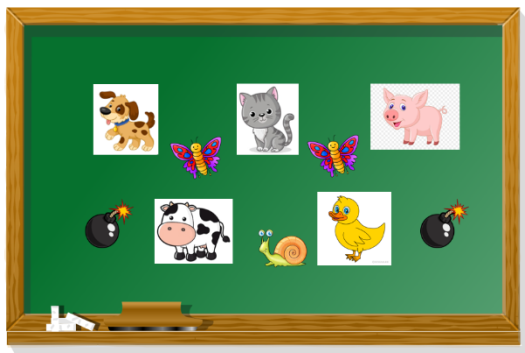 Activity 2 (10 mins) 開啟教學PPT配對遊戲頁面，全班分為2~3組，輪流選擇兩張圖卡號碼(需念出數字的英文)，當選擇的圖卡沒有配對正確的動物名稱和叫聲時，教師重新點回圖卡號碼那面，反之，若配對成功，該組即可得一分。最後，得到最多分數的組別獲勝。圖卡配對成功時，全班需一起唸讀該單字及叫聲作複習。Wrap Up (5 mins)發下附件一，請學生完成學習單。全班一起檢討學習單答案。能用已學過的句型說出動物的名稱能認識並說出動物名稱的單字及其叫聲能認真參與課堂討論能認真參與課堂討論能樂於參與課堂活動能根據圖像提示作出正確的回應能樂於參與課堂活動能正確配對單字及叫聲能正確唸讀出單字能完成學習單第二節（40 mins）Warm up (10 mins)複習上一節課的5種動物名稱及其叫聲。播放歌曲影片，請學生仔細聆聽觀看。https://www.youtube.com/watch?v=zgJle_VO7Gk引導學生回想歌曲裡面出現了哪些動物，牠們的叫聲是什麼呢？再播放一次歌曲影片，請學生一起覆誦跟唱。Activity 1 (10 mins) Charades隨機挑選學生上台抽選動物圖卡，運用肢體動作或聲音作提示(不能直接講出該動物名稱單字)，讓全班猜那是什麼動物。認真參與及答對者得加分獎勵。使用教學PPT進行句型教學。Activity 2 (15 mins) Storytelling: Bark, George教師揭示繪本Bark, George的封面，請學生仔細看並回答問題。Questions before reading:What is the book title? Who wrote this book?What is this book about?Who is George? What animal is it?Who said “Bark, George”?播放繪本影片(0:00~0:51)，請學生專心聆聽觀看George和媽媽的互動，再說說看George怎麼了？牠這樣正常嗎？小組討論，預測接下來的故事發展。George的媽媽會怎麼做呢？各組輪流上台報告，說一說他們所預測的故事發展。播放繪本影片(0:52~2:35)，請學生專心聆聽觀看完故事。教師揭示繪本最後一頁的畫面(George said, “Hello.”)，全班作問題討論。Questions after reading:Why did George say “Hello”?What animals did George swallow?What will you do to help George?Wrap up (5 mins)再播放一次完整繪本影片，請學生專心聆聽觀看。教師預告下次課程活動：小組Story Map共作。能正確唸讀出單字能認真參與課堂活動能認真參與課堂討論能跟著影片開口唱歌能樂於參與課堂活動能樂於參與課堂活動能認真參與課堂討論能專心觀看繪本影片能積極參與小組討論能專心聆聽各組報告能專心觀看繪本影片能認真參與課堂討論能專心觀看繪本影片第三節（40 mins）Warm up (10 mins)播放Bark, George繪本影片，請學生專心聆聽觀看。教師提問引導全班回顧故事內容。What happened in the beginning of the story?What animal sounds did George make?What did George’s mother do to help George?Did the vet help George?Did George bark in the end? Activity 1 (10 mins) 發下附件二，請學生依據故事內容將George發出的動物叫聲剪貼、排序，再著色並完成書寫練習。教師引導全班檢討學習單中正確的動物叫聲排序及單字。Activity 2 (15 mins) 各組領取附件三故事內容重組句子信封，小組討論並合作將字條重組。教師各組巡視並適時提供協助，小組合作良好及排序正確的組別得加分獎勵。發下附件四Story Map，小組依據故事內容排序結果，共同討論完成學習單書寫(中英文書寫皆可，但鼓勵學生使用英文)。各組將完成的Story Map張貼在黑板上，並發給每生三張圓點貼紙，學生可相互觀摩作品進行互評，在自己覺得優良的作品角落貼上貼紙(Gallery Walk)。獲得最多貼紙讚賞的組別可加分獎勵。Wrap up (5 mins)教師介紹獲得最多貼紙的優秀小組作品，引導學生再熟悉一次繪本內容。教師預告下次課程活動：繪本讀者劇場。能專心觀看繪本影片能認真參與課堂討論能完成學習單能認真參與課堂討論能積極參與小組討論能積極參與小組討論能共同完成小組任務能欣賞並尊重他人的作品能認真參與課堂活動能欣賞並尊重他人的作品第四節（40 mins）Warm up (5 mins)播放Bark, George繪本影片，請學生專心聆聽觀看。開啟教學PPT，複習繪本相關單字及句型。Activity 1 (20 mins) Reader’s Theater發下附件五讀者劇場劇本，分配角色並選出小組長，分組練習。教師各組巡視，適當給予協助與指導。全班合作朗讀讀者劇場劇本，教師提供指導與建議，並依學生表現給予加分獎勵。Activity 2 (10 mins) 教師開啟Kahoot頁面，各組發下平板或四張色卡舉牌，小組合作進行繪本Bark, George閱讀理解遊戲。Kahoot閱讀理解遊戲獲前三名小組可加分獎勵。Wrap up (5 mins)教師提問，全班做繪本閱讀及活動心得分享。Wrap up questions:(1) Do you like the story? Is it interesting? Why?(2) Who is your favorite character in the story?(3) Which activity is your favorite?能專心觀看繪本影片能認真參與課堂活動能認真參與課堂活動能朗讀讀者劇場劇本能欣賞並尊重他人表現能認真參與課堂活動能積極參與小組討論能認真參與課堂討論能尊重並接納不同的意見參考資料：利用PowerPoint製作配對遊戲：How to create a memory game on PowerPoint?https://www.youtube.com/watch?v=izUUUr-iiQUStory Map改編參考自Liveworksheets.com網站資源。https://www.liveworksheets.com/worksheets/en/English_Language_Arts_(ELA)/Story_elements/Story_Maps_2nd_Grade_hs256117ex參考資料：利用PowerPoint製作配對遊戲：How to create a memory game on PowerPoint?https://www.youtube.com/watch?v=izUUUr-iiQUStory Map改編參考自Liveworksheets.com網站資源。https://www.liveworksheets.com/worksheets/en/English_Language_Arts_(ELA)/Story_elements/Story_Maps_2nd_Grade_hs256117ex延伸教學：資料一：How Do Animals Sound In Different Languages?https://www.boredpanda.com/animal-sounds-different-languages-james-chapman/?utm_source=google&utm_medium=organic&utm_campaign=organic影片：How Do Animals Sound In Other Languages?https://www.youtube.com/watch?v=-y17F3DEeqI延伸教學：資料一：How Do Animals Sound In Different Languages?https://www.boredpanda.com/animal-sounds-different-languages-james-chapman/?utm_source=google&utm_medium=organic&utm_campaign=organic影片：How Do Animals Sound In Other Languages?https://www.youtube.com/watch?v=-y17F3DEeqI12345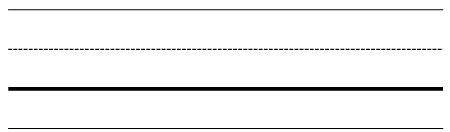 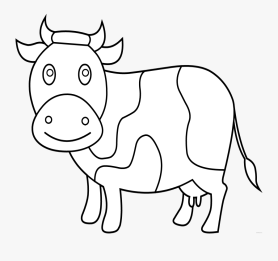 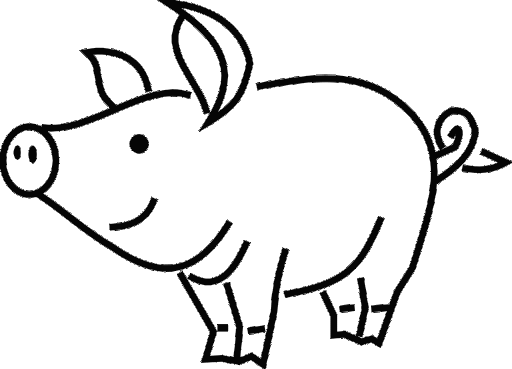 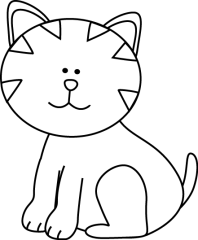 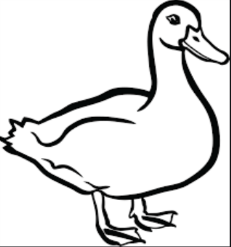 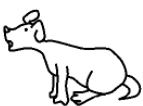 George’s mother said, “Bark, George.”George went “Meow.”George went “Oink.”George went “Quack-quack.”George went “Moo.”George’s mother took George to a vet.The vet pulled out animals.George went “Arf.”George’s mother is happy.On the way home, George went, “Hello.”Book title(書名)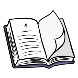    Author(作者)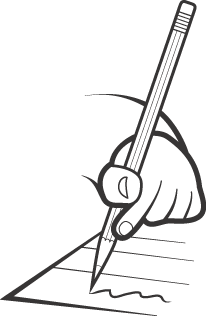    Characters(角色)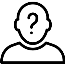    Setting(故事背景)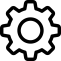 When(時間):Where(地點):First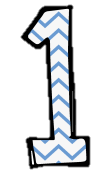 FirstNext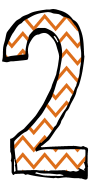 NextLast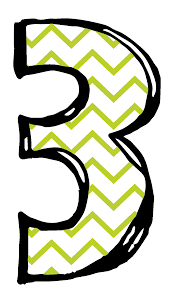 LastNarratorOne day, George’s mother asks George to bark.George’s momBark, George!GeorgeMeow.George’s momNo, George. Cats go meow. Dogs go arf.ChorusCats go meow. Dogs go arf.NarratorGeorge’s mother asks George to bark again.George’s momNow, bark, George!GeorgeQuack-quack.George’s momNo, George. Ducks go quack-quack. Dogs go arf.ChorusDucks go quack-quack. Dogs go arf.NarratorGeorge’s mother asks George to bark again.George’s momNow, bark, George!GeorgeOink.George’s momNo, George. Pigs go oink. Dogs go arf.ChorusPigs go oink. Dogs go arf.NarratorGeorge’s mother asks George to bark again.George’s momNow, bark, George!GeorgeMoo.George’s momNo, George. Cows go moo. Dogs go arf.ChorusCows go moo. Dogs go arf.NarratorGeorge’s mother is worried. She takes George to the vet.The vetI can help you. Please bark, George!GeorgeMeow.NarratorThe vet reaches deep down inside of George and pulls out a cat.ChorusHe pulls out a cat!The vetBark again, George!GeorgeQuack-quack.NarratorThe vet reaches deep down inside of George and pulls out a duck.ChorusHe pulls out a duck!The vetBark again, George!GeorgeOink.NarratorThe vet reaches deep deep down inside of George and pulls out a pig.ChorusHe pulls out a pig!The vetBark again, George!GeorgeMoo.NarratorThe vet reaches deep deep deep down inside of George and pulls out a cow.ChorusHe pulls out a cow!The vetBark again, George!GeorgeArf.NarratorGeorge’s mother is so happy that she kisses the vet and all the animals.ChorusShe kisses the vet and all the animals.